             Львівський національний університет імені Івана Франка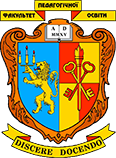 Факультет педагогічної освітиКафедра початкової та дошкільної освітиШАНОВНІ СТУДЕНТИ, МАГІСТРАНТИ, ВИКЛАДАЧІ!Запрошуємо взяти участь у роботі VІ-ої Всеукраїнської студентської наукової конференції «Сучасні погляди та актуальні проблеми педагогічної освіти»Дата проведення:  25 березня 2021 року.Місце проведення: Кафедра початкової та дошкільної освіти факультету педагогічної освіти Львівського національного університету імені Івана ФранкаМета заходу: зібрати не байдужу до розвитку сучасної педагогічної науки  студентську молодь, обговорити актуальні питання впливу педагогічних наук на розвиток суспільства.Основні тематичні напрями роботи конференції:Актуальні проблеми:- Нової української школи;- дошкільної та початкової освіти;- спеціальної освіти;- соціальної студентської науково-педагогічної діяльності;- педагогіки вищої школи;- методики навчання іноземної мови в закладах дошкільної освіти тапочатковій школі;- організація інклюзивного освітнього середовища тощо.Мова конференції: українськаУчасть у конференції: безкоштовнаЗа результатами конференції всім учасникам будуть надіслані в електронному вигляді: сертифікат про участь у заході та збірник тез доповідей.Електронне видання матеріалів конференції Тези доповідей будуть опубліковані тільки в електронному збірнику матеріалів та розміщені на сторінці факультету педагогічної освіти за посиланням: https://pedagogy.lnu.edu.ua/research/olimpiady-ta-konkursy. Випуск збірника тез доповідей передбачено до 15 квітня 2021 року. Для участі у конференції Вам необхідно: до 15 березня 2021 року на електронну пошту: halyna.krokhmalna@lnu.edu.ua подати заявку (зразок додається) та матеріали (електронний варіант) одним файлом. Контактні телефони:066 - 71 - 40 – 332 (доц. Крохмальна Галина Іванівна )097 – 58 – 43 – 319 (доц. Жаркова Роксолана Євгеніївна)ОРГКОМІТЕТЗАЯВКАдля участі в VІ-ій Всеукраїнській студентській науковій конференції «Сучасні погляди та актуальні проблеми педагогічної освіти», яка відбудеться 25 березня 2021 року у Львівському національному університеті імені Івана Франка Подати до 15 березня 2021 рокуВИМОГИ ДО ПУБЛІКАЦІЇ У ЗБІРНИКУ ТЕЗ ДОПОВІДЕЙ«Сучасні погляди та актуальні проблеми педагогічної освіти.Матеріали VІ-ї студентської наукової конференції»Обсяг – 2−3 повні сторінки, набрані у редакторі MS Word (кегль 14, шрифт Times New Roman, міжрядковий інтервал – 1,5, абзац − 1,5 см). Текст повинен бути надрукований з одного боку аркуша. Верхнє, нижнє, ліве, праве поле – 2 см. Текст набирається без переносів, на всю ширину сторінки. Сторінки без нумерації. Необхідно використовувати парні лапки («»). При наборі тексту слід розрізняти символи дефісу і тире.Публікація повинна містити такі елементи: актуальність, мету дослідження, висновки, список використаних джерел (їх потрібно виділяти жирним шрифтом).Посилання у тексті оформляються у круглих дужках за зразком (Мачинська, 2015), де прізвище – автор джерела, а рік – рік видання праці.Список літератури розміщується наприкінці тексту – Times New Roman, вирівнювання по ширині, оформлюється у вигляді нумерованого списку відповідно до міжнародного стандарту APA (American Psychological Association (APA) Style) (http://nbuv.gov.ua/node/929). Методичні рекомендації щодо оформлення літератури розміщено на сайті факультету педагогічної освіти:  https://pedagogy.lnu.edu.ua/wp-admin/post.php?post=121&action=edit&lang=ukТези та заявку необхідно надсилати одним файлом, підписувати за прізвищем автора (наприклад, Музика.doc).Автори несуть відповідальність за точність викладених фактів, цитат і посилань. Подавати матеріал потрібно електронною поштою. Застерігаємо від використання техніки плагіату та реферативної компіляції матеріалів, скопійованих з Інтернет-видань! Редакційна колегія не приймає матеріали, які не мають відповідного оформлення. Зразок оформленняОльга Музика, студентка групи ФПДм-61зНауковий керівник – проф. Н. І. МачинськаРОЗВИТОК ПРОФЕСІОНАЛІЗМУ ВИХОВАТЕЛЯ: АКМЕОЛОГІЧНИЙ АСПЕКТАктуальність дослідження. Процеси оновлення, що відбуваються в українському освітянському житті, стимулюють інноваційний педагогічний рух. Діяльність педагога стає основним стрижнем переходу освіти до інноваційної моделі розвитку. Впровадження нових педагогічних технологій та ефективних форм взаємодії з дитиною вимагає від вихователя високої професійності та особистої зрілості. У цьому контексті особливого значення набуває акмеологія – наука про набуття людиною досконалості, зрілості, професіоналізму впродовж усього життя.Мета дослідження – охарактеризувати особливості розвитку професіоналізму вихователя з акмеологічної точки зору.Основний текст О. Бодальов (2015) зазначає, що акмеологія – наука, що виникла на перехресті природничих, суспільних, гуманітарних і технічних дисциплін, що вивчає феноменологію, закономірності та механізми розвитку людини на етапі її дорослості, особливо при досягненні нею найбільш високого рівня в цьому розвитку (Бодальов, 2015, с. 73). ………Висновки. Рушійною силою і джерелом діяльності педагогічного працівника закладу дошкільної освіти є усвідомлення потреби у власному професійному саморозвитку, прагнення до вищих досягнень, успіху…Список використаних джерелМачинська Н. І. (2011) Деякі аспекти педагогічної акмеології. Педагогіка і психологія професійної освіти, 3, 51 -57.Пасинок В.Г. (2012). Основи культури мовлення. Навч. посіб. К. : Видавництво «Центр учбової літератури».Політика. Право. Життя. URL: www.Pollawlife.com.ua/2015/04 blog-post.html  (режим доступу 07.02.2021).Васянович Г. П. (2020). Педагогічна етика. Вісник Чернігівського національного педагогічного університету. Серія :  Педагогічні науки, 2020, 134, 23-34.Прізвище, ім’я, побатькові учасникаконференції(автора тез)Навчальний заклад,факультет (повністю)Курс навчання,групаПІБ наукового керівника(зазначити посаду, звання такафедру)Контактний телефонавтора тез (обов’язково)E-mailТема доповідіНазва напрямуФорма участі публікація тез доповіді та виступ онлайн 